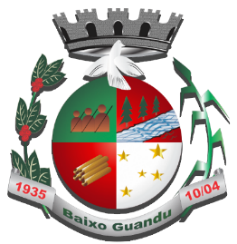 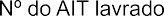 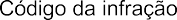 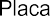 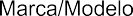 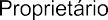 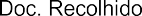 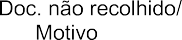 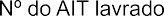 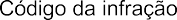 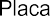 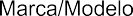 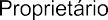 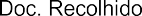 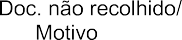 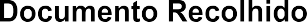 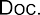 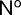 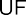 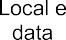 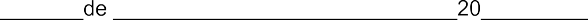 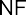 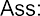 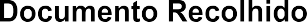 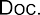 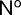 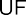 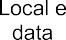 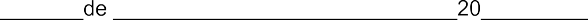 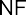 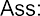   Obs: Prazo para apresentação em até 30 dias.                                                     1ª VIA (Branca) – Condutor  /  2ª VIA (Rosa) - PMBG